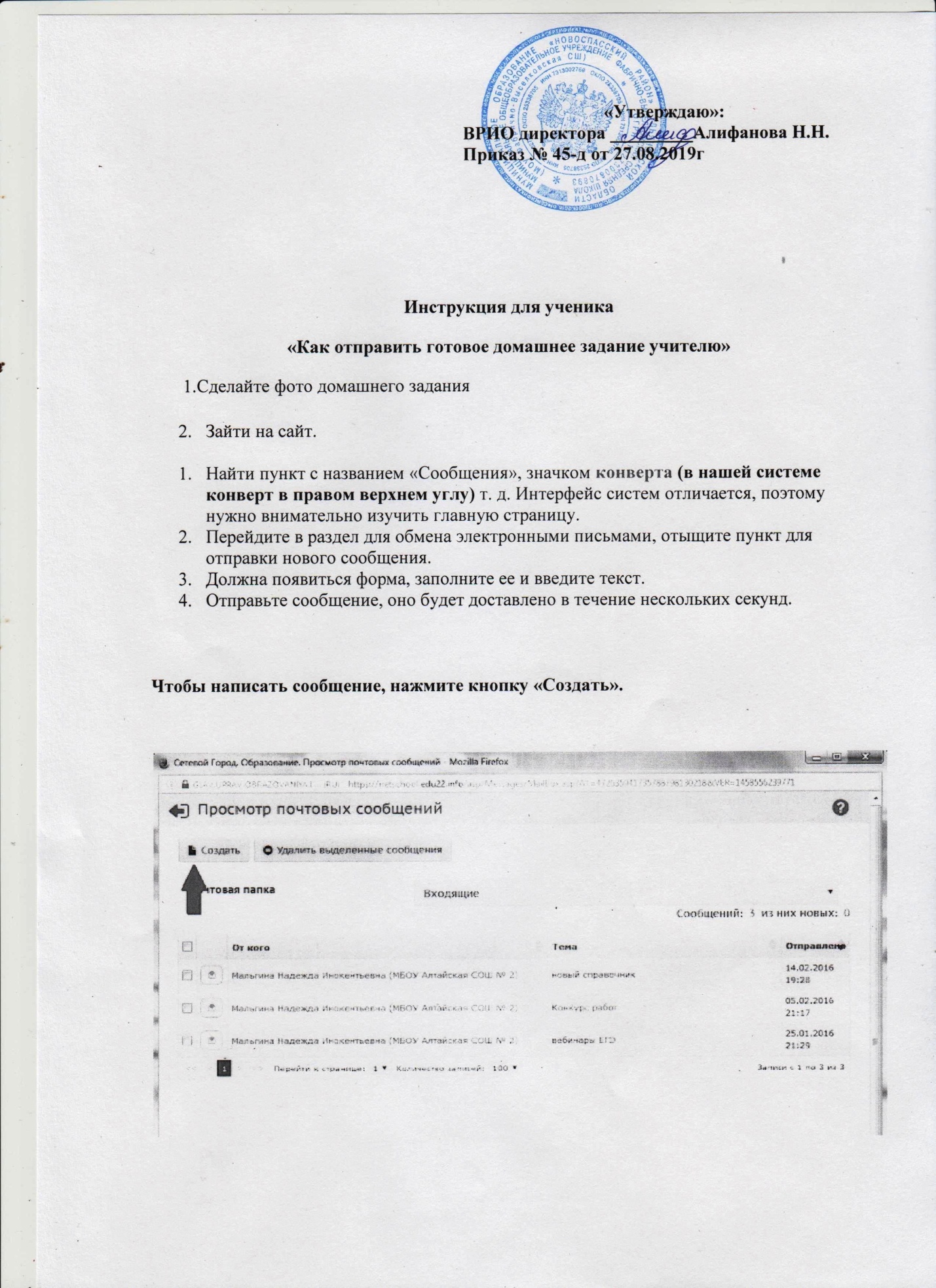 Чтобы написать сообщение, нажмите кнопку «Создать».  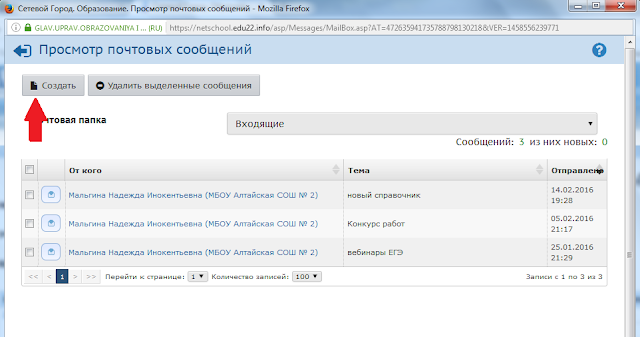 Выберите адресата - в конце строки «Кому» нажмите на значок книги, выберите группу получателей из формы «Группа». Затем из выбранной группы определите ваших адресатов, нажимая на их ФИО-ссылку. При этом они автоматически добавляются в список получателей, расположенный в правой части экрана. После выбора адресатов нажмите кнопку «Выбрать».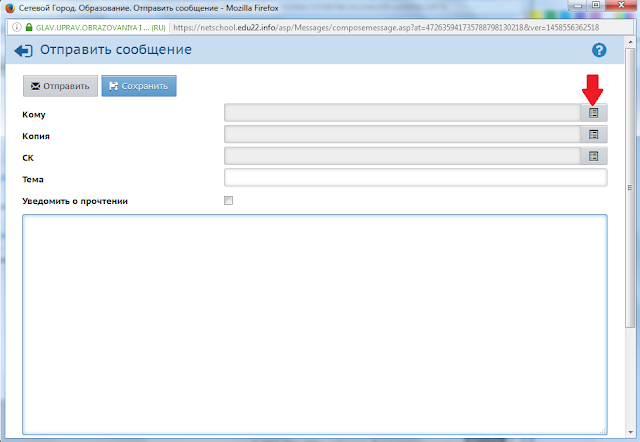 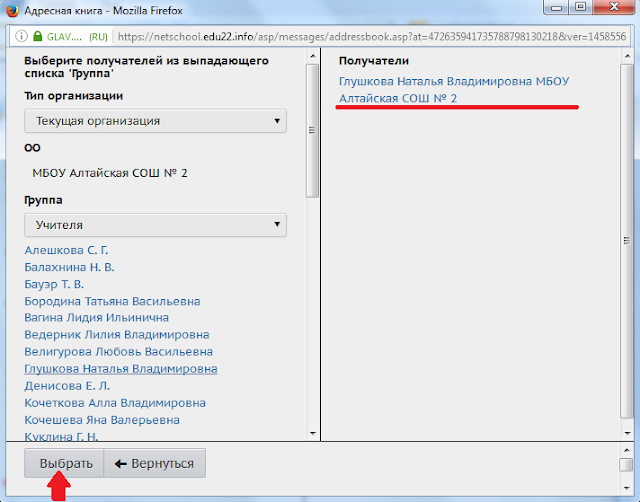 Напишите тему вашего сообщения и само сообщение. Затем нажмите кнопку «Отправить».
Если нужно отправить документ или презентацию, нажмите "Прикрепить файл"
В квадрате напротив строки "Уведомить о прочтении" ставите галочку.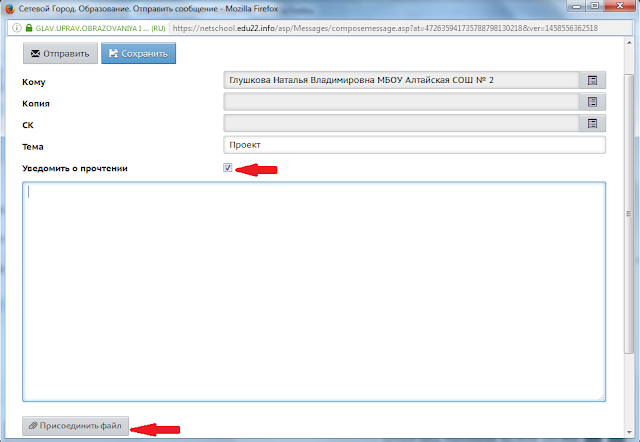 Далее нажмите "Выбрать файл"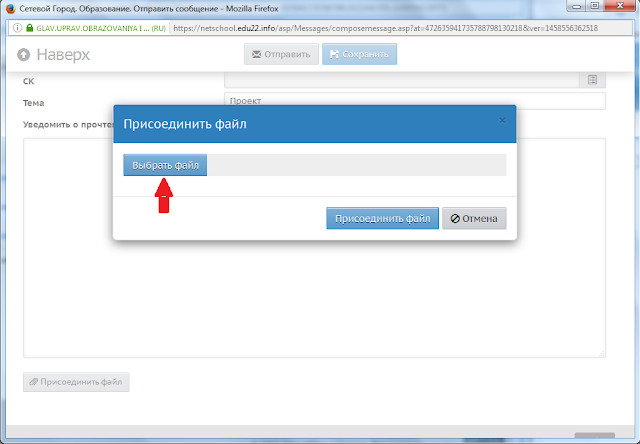 Выбираете документ из базы своего компьютера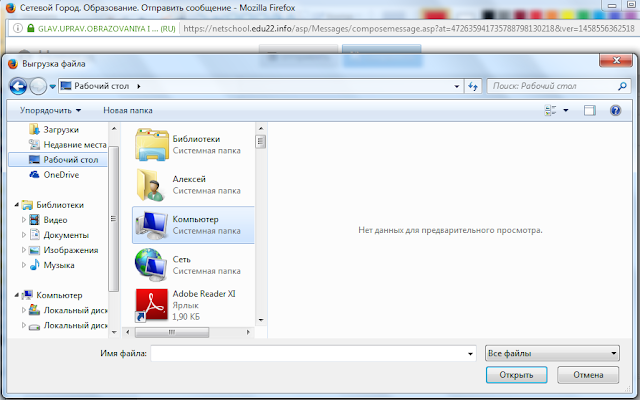 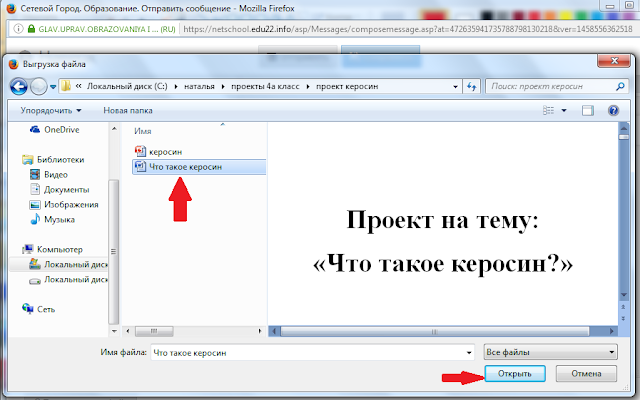 
В следующем шаге, нажмите "Присоединить файл"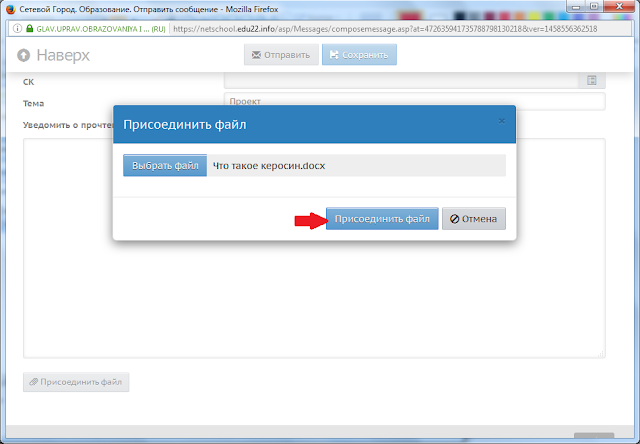 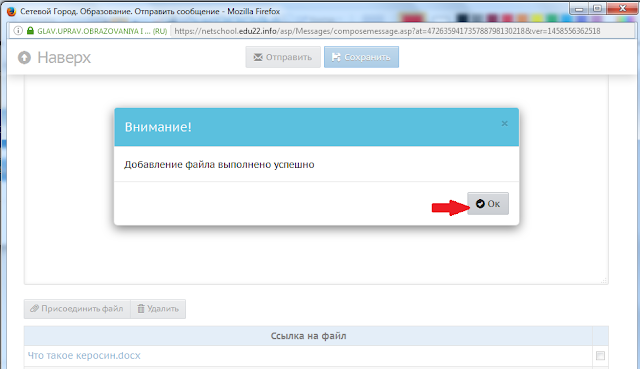 Внизу страницы появится Ваш файл 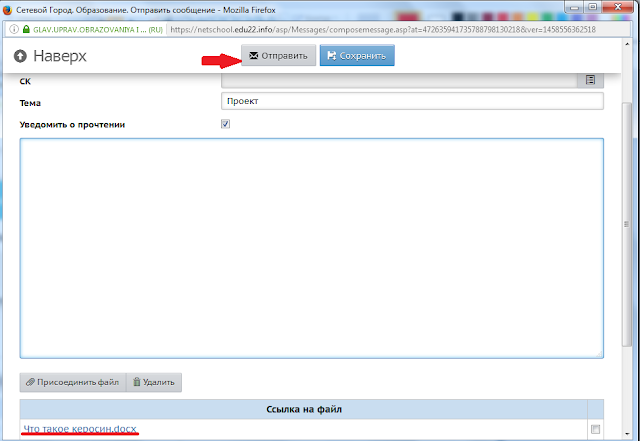 Для просмотра отправленных сообщений выберите почтовую папку «Отправленные. 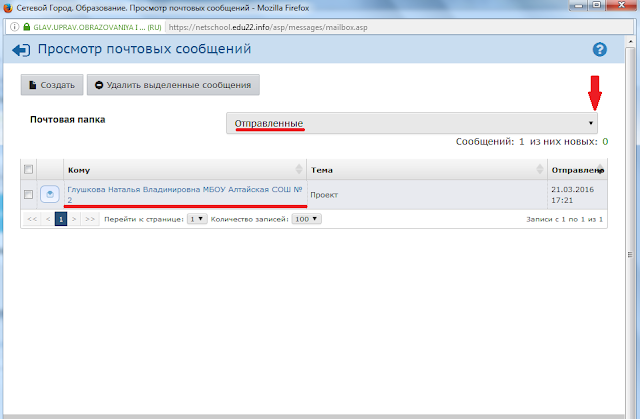 